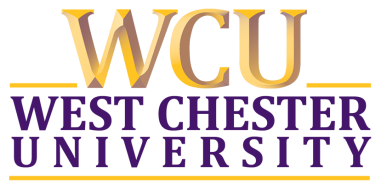 Deaf and Hard of HearingDocumentation RequirementsProfessionals conducting the assessment, rendering a diagnosis, and providing recommendations for reasonable accommodations must be qualified to do so (e.g., audiologist, otolaryngologist (ear, nose, throat physician), otologist). Hearing impairments ranging from hard of hearing to deafness may affect a student's academic functioning while in college.  The nature of the specific hearing impairment and its impact on the student should be reflected in the documentation submitted to the OSSD by addressing the following:Evidence of current hearing impairment, including its duration, severity, and hearing threshold.Symptoms of hearing impairment must interfere with or reduce the quality of functioning in the educational environment and possibly home, social, work, or other setting.Individual’s history of use of hearing devices or assistive technology to improve or facilitate the hearing threshold.Symptoms of hearing impairment and associated functional limitations in the academic environment and possibly other settings should warrant reasonable accommodations, which are presented in terms of a summary and recommendations (i.e., symptom and suggested reasonable accommodation to mitigate symptom).